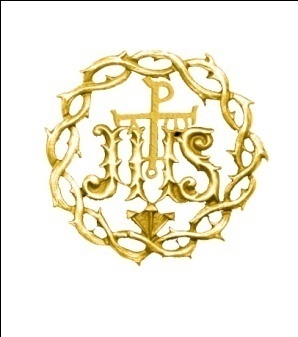 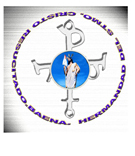 HERMANDAD DEL SANTÍSIMO CRISTO RESUCITADOBAENA ELECCIONES A cuadrillero. PLAZOS DE CANDIDATURAS Y ELECCIÓN: a) PRESENTACIÓN DE CANDIDATURAS: DESDE EL1 de mayo al 1 de junio 2012 b) ACEPTACIÓN O RECHAZO DE CANDIDATURAS: HASTA 5 de junio 2012 c) ALEGACIONES DE CANDIDATURAS RECHAZADAS: HASTA 10 junio. 2012 d) RESOLUCIÓN DE LAS ALEGACIONES: HASTA 13 junio. 2012 e) CABILDO DE ELECCIONES A CUADRILLERO EL 23 DE JUNIO 2012 A LAS          20:00H.LOS REQUISITOS PARA PRESENTARSE A CUADRILLERO Y SER MIEMBRO DE SU JUNTA DIRECTIVA SON LAS SIGUIENTES: a) Ser miembro con pleno derecho de la Hermandad, del que conste que servirá a la misma con adecuada capacidad y con sentido cristiano y eclesial. b) Ser miembro en pleno derecho de la Hermandad al menos con 3 años de antigüedad c) Haber recibido el Sacramento de la Confirmación o iniciar, en tiempo prudencial, la preparación para recibirlo, no encontrándose en situación irregular y mantener un tenor de vida acorde a la fe y moral cristiana. d) No ejercer cargo de dirección en partido político y asociaciones análogas o de autoridad política ejecutiva nacional, autonómica, provincial o local. DOCUMENTACIÓN A PRESENTAR POR LOS CANDIDATOS: - Presentación de candidatura por escrito al presidente de la mesa electoral.- Acreditar estar confirmado o en tiempo de preparación para la confirmación. Las candidaturas y alegaciones han de enviarse al domicilio del Presidente de la Mesa Electoral:    PRESIDENTE MESA:      D. Juan Miguel Mansilla Ruz  C/Portugal nº2 Bajo 1   SECRETARIO MESA: D. Eduardo Garrido Pérez  C/ Paseo Recoletos, 1-2º Iqda.   VOCAL: